W związku ze zgłoszonym zapytaniem dotyczącym treści Specyfikacji warunków zamówienia (SWZ) w postępowaniu o udzielenie zamówienia publicznego na wykonanie remontu sieci elektroenergetycznej wraz z dostosowaniem do potrzeb Zamawiającego (nr ref. ZP-29/2022), Zamawiający udziela odpowiedzi:Pytanie nr 1:Czy Zamawiający uzna za spełniony warunek dotyczący dyspozycji osobami o wymaganych uprawnieniach jeśli osoba nadzorująca pełniąca obowiązki kierownika robót budowlanych posiada uprawnienia budowlane do kierowania robotami budowlanymi w specjalności instalacyjno – inżynieryjne  w zakresie sieci i instalacji elektrycznych zgodnie z przedmiotem zamówienia?Odpowiedź nr 1:Zamawiający modyfikuje zapisy Części I – Instrukcja dla Wykonawców, Dział V – Podmiotowe Środki dowodowe, Rozdział III – Warunki udziału w postępowaniu, ust. 1 pkt. 5 lit. a i nadaje mu poniższe brzmienie:co najmniej jedną osobę nadzorującą, pełniącą funkcję kierownika budowy posiadającą ważne uprawnienia budowlane do kierowania robotami budowlanymi w specjalności instalacyjno – inżynieryjnej  w zakresie sieci i instalacji elektrycznych, wpisaną do właściwej izby inżynierów budownictwa, zgodnie z obowiązującymi przepisami, która posiada poświadczenia bezpieczeństwa osobowego uprawniające do dostępu do informacji niejawnych o klauzuli „POUFNE” wydane zgodnie z art. 23 i 29 ustawy z dnia 5 sierpnia 2010 r. o ochronie informacji niejawnych (Dz. U. z 2019, poz. 742) oraz aktualne zaświadczenie o odbytym przeszkoleniu z zakresu ochrony informacji niejawnych.Ponadto Zamawiający modyfikuje w powyższym zakresie Część III – Specyfikacja Techniczna Wykonania i Odbioru Robót dla części nr 1, 2, 3 oraz 4.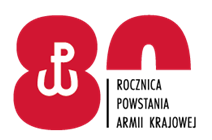 Warszawa, dnia 29.07.2022 r.